永医保发〔2024〕21号重庆市永川区医疗保障局关于转发《重庆市医疗保障局办公室关于将新冠治疗药品阿泰特韦片/利托那韦片组合包装临时纳入我市基本医疗保险支付范围的通知》的通知各定点医药机构：现将《重庆市医疗保障局办公室关于将新冠治疗药品阿泰特韦片/利托那韦片组合包装临时纳入我市基本医疗保险支付范围的通知》（渝医保办〔2024〕28号）转发给你们，请认真贯彻执行。重庆市永川区医疗保障局      2024年4月12日       （此件公开发布）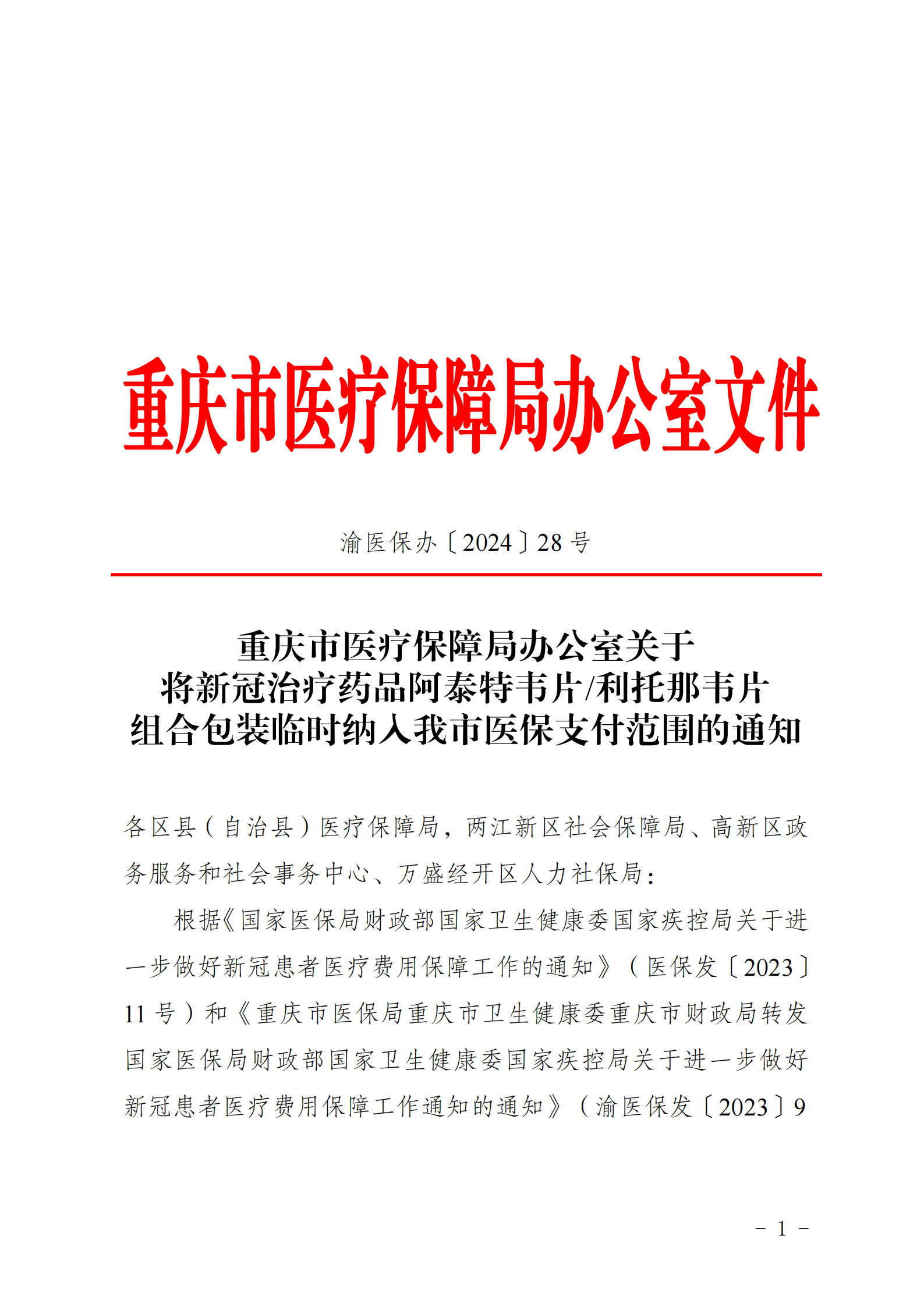 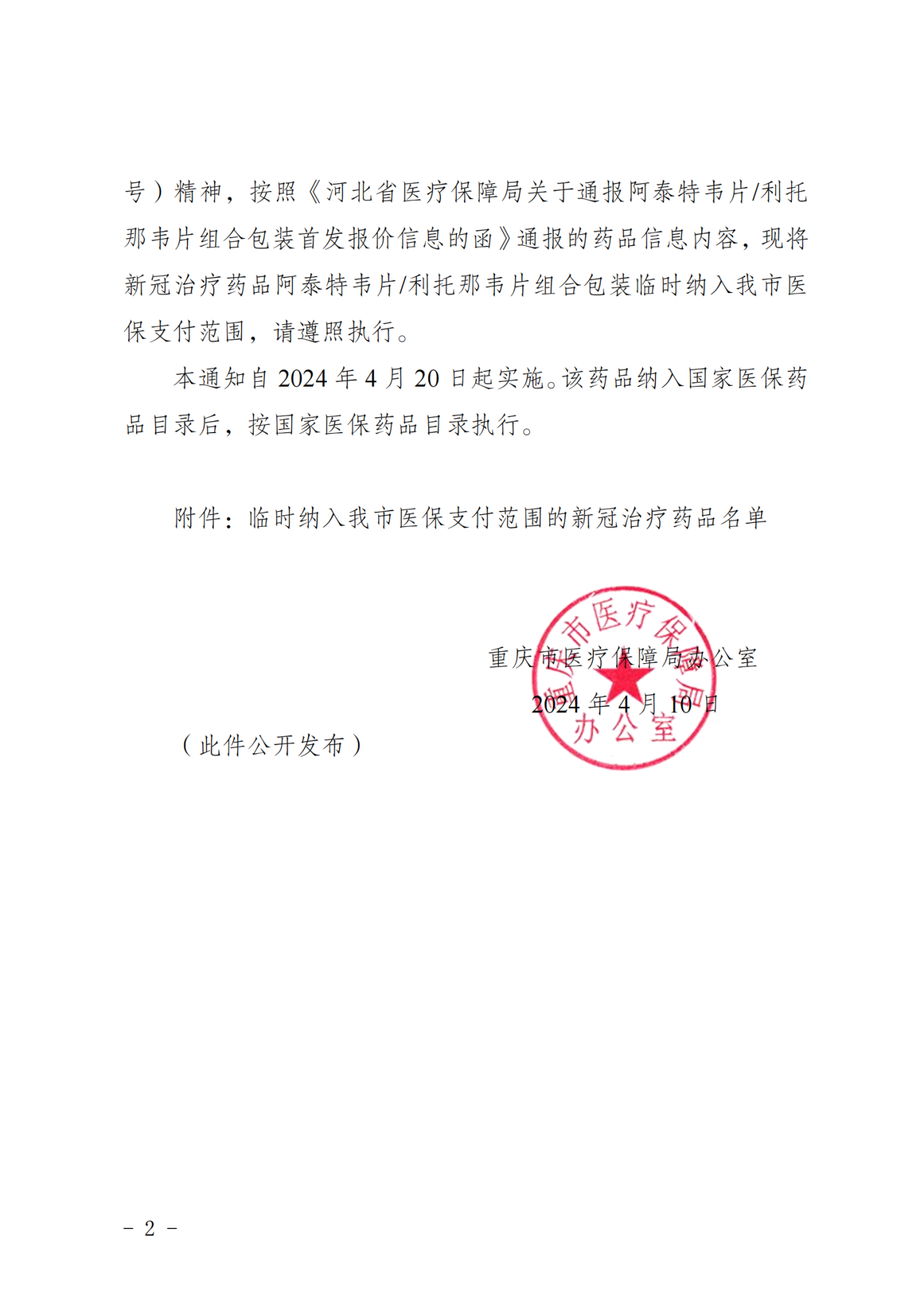 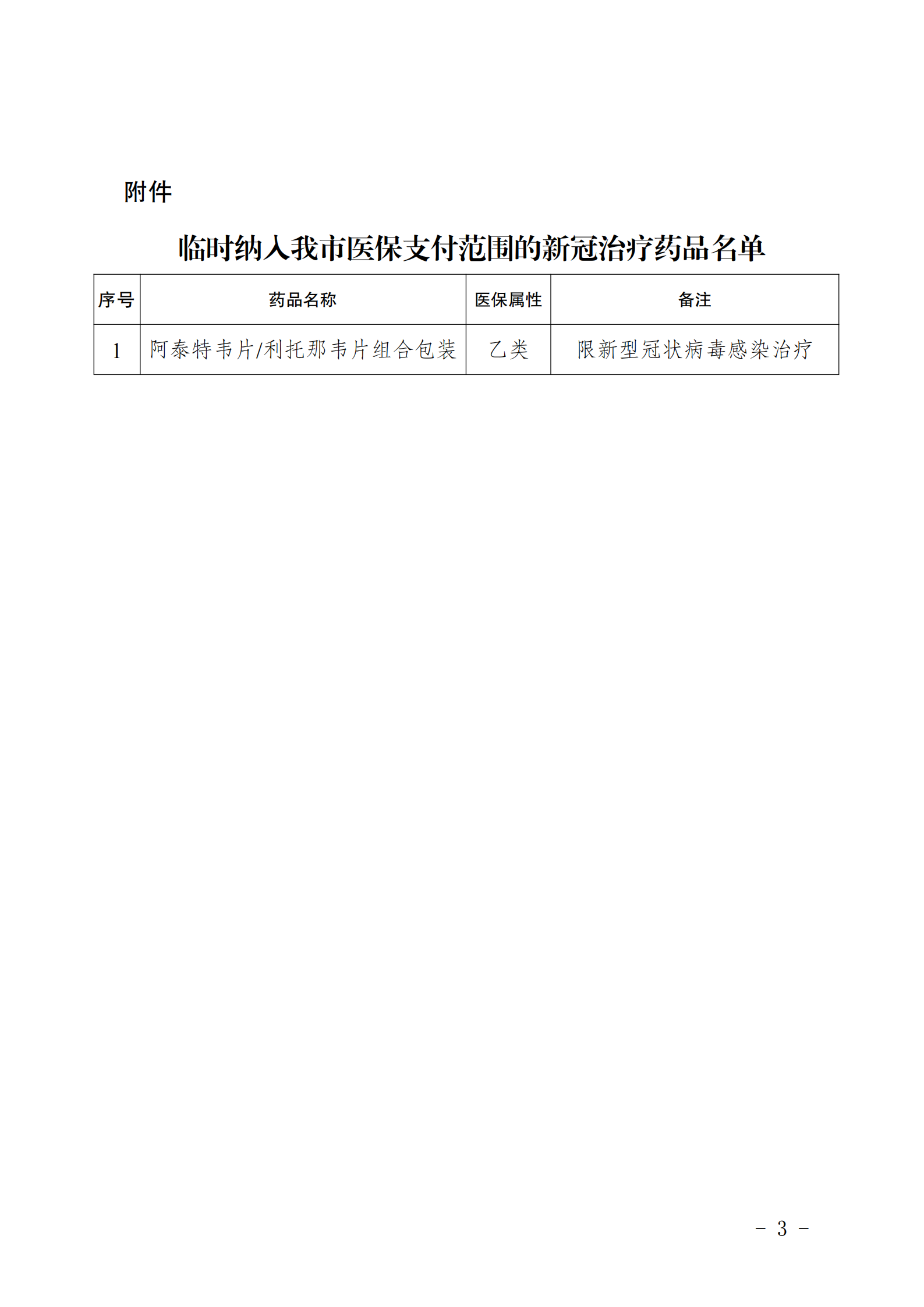 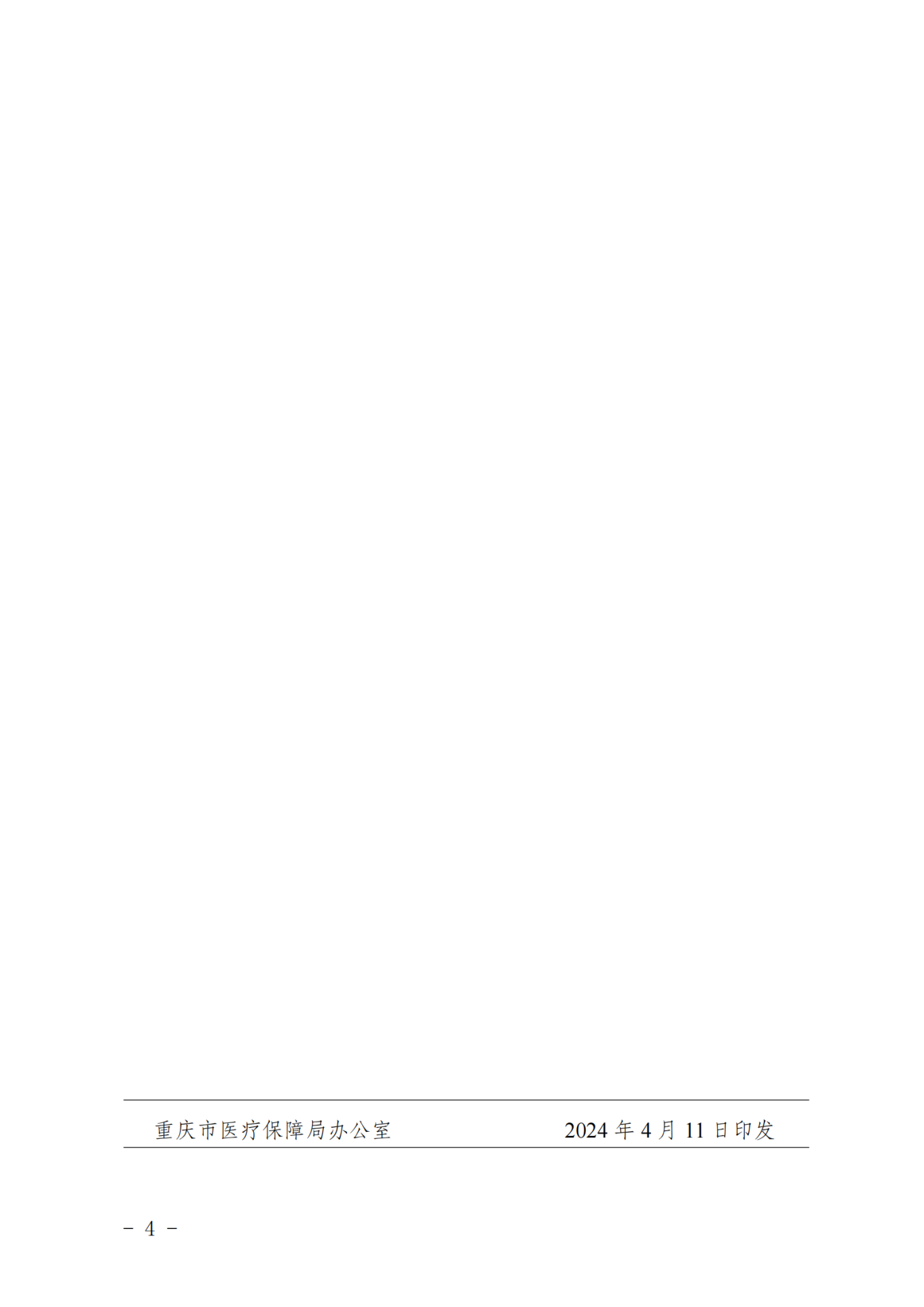 重庆市永川区医疗保障局办公室2024年4月12日印发